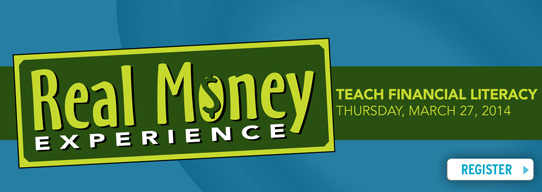 Real Money Experience Agenda8:00-8:15 Registration/Breakfast8:15-10:00: Introduction/Smart Start Resource Training 10:00-10:15: Break10:15-11:30: Financial Literacy Content Training         Financial Services InsuranceLoren White, Bureau of Insurance         Credit and LoansKevin Arrington, Accredited Financial Counselor, ABNB Federal Credit Union11:30-12:00:  National Endowment for Financial Education Training (NEFE)                        Dawn Lindley, Financial Education Director, Virginia Credit Union League12:00-12:45: Lunch12:45-1:20: Biz Kids and Foolproof:  Cassandra Riggin, Certified Credit Union Financial Counselor, Community Relations Specialist, UVA Community Credit Union1:20-2:30: Teacher Panel/Share Best Practices2:30-2:45: Financial Football2:45-3:00 Evaluation and Door PrizesReal Money Teacher is sponsored by:  Bayport Credit Union, Fort Lee Credit Union, Henrico Federal Credit Union, UVA Community Credit Union, ABNB Federal Credit Union, Virginia Credit Union League, and Virginia Credit Union, Registration Information:Yes!  Reserve my space!Name: ________________________________________School: _______________________________________School Address: ______________________________________Email address: ______________________________________________Phone Number: _____________________________________________Grade(s) Teaching: ____________________________________________Email, Fax or Phone your registration to....